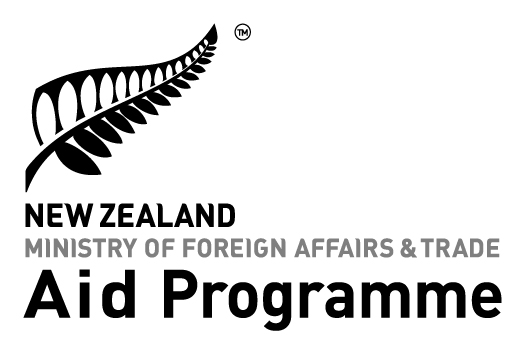 New Zealand Disaster Response PartnershipCompletion Report Form			
Date:To be provided within 3 months of activity completion.Maximum length 10 pages. Note: Please delete the plum italics before submitting the report.1.   Response SummaryThe Response Summary should provide a clear picture of the rationale for, and achievements of, the NGO’s  response.  It should outline the main achievements of the Activity, provide a brief comment on performance against the five quality criteria (relevance, effectiveness, efficiency, impact, sustainability) and a summary of any risks, challenges or variations that emerged and how (if) they were dealt with.[Enter text here]2.   Report2.1   Background and contextBrief narrative of the disaster context and the NGO’s response against identified needs including coordination with partner/s and other actors.[Enter text here]2.2    Achievements against planned  Outcomes and Outputs Complete the Results Measurement Table in Annex 1 reporting actual outcomes and outputs against agreed outcomes and outputs. Include here any summary comments on achievements of results.[Enter text here]2.3    Assessment against Activity quality criteriaRelevanceWhether and to what extent the Activity has addressed the needs and priorities of the target groups, and is aligned with relevant partner and country policies and priorities.[Enter text here]EffectivenessWhether and to what extent the Activity has delivered the outputs and achieved the intended outcomes.  [Enter text here]EfficiencyNarrowly defined, efficiency means the extent to which the Activity could have been implemented at less cost without reducing the quality or quantity of the benefits.  More broadly, assessment of efficiency should include consideration of whether the intervention provided value for money.   [Enter text here]Post Activity (Impact / Sustainability)Comment on the situation of the target beneficiairies/communities following the NGO’s response.  How has the Activity contributed to a sustained positive change for those affected and/or mitigated future risk?  What are the prospects for increased resilience to future shocks? [Enter text here] 2.4    Cross-cutting issuesReflect on relevant cross-cutting issues and describe how successfully these were addressed and what resulted.[Enter text here]   Risk ManagementReflect on how risks were managed and the effectiveness of identification, mitigation and adaptation measures.  [Enter text here]   Monitoring IssuesWhat monitoring systems were established for the activity?  How well did it work and contribute to the achievement of activity outputs?  [Enter text here]  Governance and Management IssuesReflect on the quality of the governance and management arrangements for the Activity, including identifying any key issues that arose and how they were addressed.   [Enter text here] LessonsLessons should clearly set out to whom they are directed, e.g. implementing organisation, partner government, MFAT or technical specialists.    [Enter text here] Final actual expenditure against agreed budgetComplete APPENDIX 1: NZDRP BUDGET AND FINANCIAL ACQUITTAL and include reporting on disposal of assets and explain significant variances. [Enter text here]Annex 1: Achievements against Results - Outcomes and Outputs identified in proposalThis table shows achievement against the intended outcomes and outputs defined in the Results Measurement Table in the proposal.*All indicators are to be disaggregated by sex where appropriate.Activity TitleCountry(s) of implementation	Duration (months)Start dateEnd dateNZ Govt Funding received (NZD, excl GST)Total Activity CostMFAT Contract CodeCompletion report prepared by:Others involved or consulted:From Result Measurement Table agreed in Activity applicationFrom Result Measurement Table agreed in Activity applicationFrom Result Measurement Table agreed in Activity applicationFrom Result Measurement Table agreed in Activity applicationActual achievements in the reporting period against outcomes and outputsActual achievements in the reporting period against outcomes and outputsOutcome Indicators*TargetsMethodology and data sourcesActual measurement against targetVariance ExplanationOutputsIndicators*TargetMethodolgy and data sourcesActual measurement against targetVariance Explanation